学校がお休みの期間中に挑戦してみませんか？小学生が応募できるコンクールのご紹介外出が難しい土日祝日に、コンクールへの応募に挑戦してみませんか？多くのコンクールのなかから、いま募集中のもの、応募しやすいもの、賞が出るもの　を選びました！　今後も小学生が応募できるコンクール情報を収集し、こども教育支援財団のホームページ・Facebookで公開していきます。【本情報に関するお問い合わせ先】　＊上記のコンクール情報は4月28日現在の情報です　公益財団法人 こども教育支援財団　　〒162-0041 新宿区早稲田鶴巻町538平成ビル2階　TEL:03-6205-6761　　メール　concour@kodomo-zaidan.net　、HP　 http://www.kodomo-zaidan.net/index.html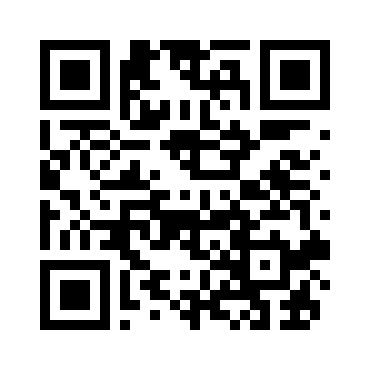 【学習・絵画】　おうちでメトロ学び隊／メトロお絵かきコンテスト（主催：東京メトロ）メトロお絵かきコンテスト開催中（5月10日締切）。その他にも、メトロのペーパークラフト、メトロにまつわる学習コンテンツなどが掲載された、おうちで学べるウェブサイト。詳細は　https://www.event-metro.jp/ouchidemetro/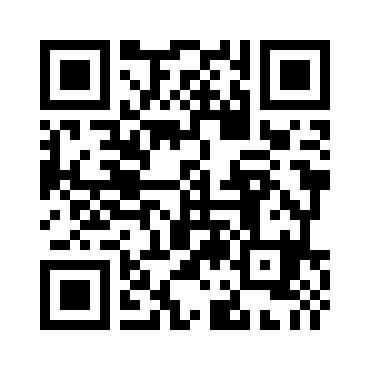 【絵画】　2020年度「機械の日・機械週間」絵画コンテスト（主催：（一社）日本機械学会）A3または四つ切画用紙に「夢の機械・未来の機械」をテーマに絵画作品を描く。副賞はプログラミング・ロボット等を予定。6月8日必着で、Web・郵送どちらも可。詳細は　https://www.jsme.or.jp/event_project/machine-day/kaiga2020/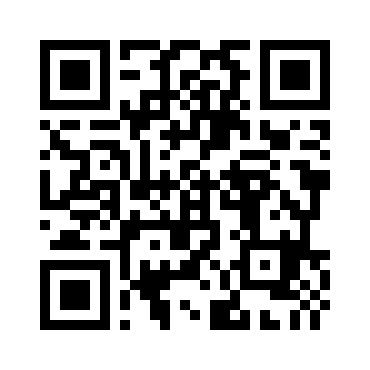 【デザイン】　受験研究社キャラクターデザインコンテスト（主催：（株）増進堂・受験研究社）受験研究社のシンボル、騎士と馬のキャラクターをデザインし、Twitter、LINEまたは郵送で応募。5月31日締切。受賞作品は受験研究社の出版物に登場する場合も。詳細は　https://www.manavi.zoshindo.co.jp/category/130pj/characon/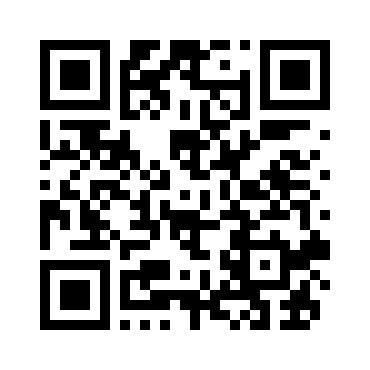 【俳句】　第59回全国俳句大会　ジュニアの部（主催：（公社）俳人協会）小・中・高校生を対象にした俳句大会。季語を入れた句を郵送で応募。5月31日締切（消印有効）。入賞作は「選句集」になり受賞者に届けられる。詳細は　https://www.haijinkyokai.jp/event/59.html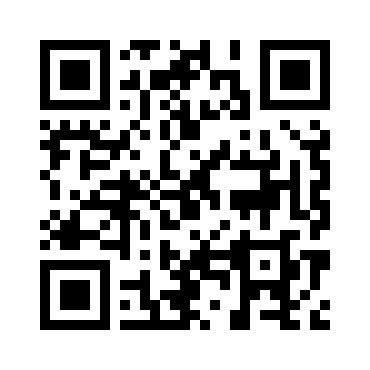 【短文】　教習所ふきだしコンテスト（主催：コヤマドライビングスクール）外国の道路標識にユーモアあふれるセリフを入れる。短い言葉で適切に状況を説明する言葉のセンスを鍛えるチャンス。賞金あり。Webから応募、5月31日締切。詳細は　https://www.koyama.co.jp/form/campaign/kyoushu_quiz/balloon/index.php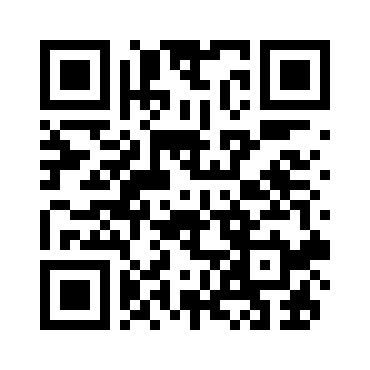 【作文】　第2回子ども作文コンクール（主催：（公財）こども教育支援財団）先生、学校、友だちをテーマにした作文を原稿用紙１～2枚（4年生以上は2～3枚）にまとめ、郵送する。Wordでメール応募も可。6月15日に必着。応募者全員に参加賞あり。　詳細は　http://www.kodomo-zaidan.net/news/125